
ՀԱՅԱՍՏԱՆԻ ՀԱՆՐԱՊԵՏՈՒԹՅԱՆ ԱՐԱՐԱՏԻ ՄԱՐԶԻ ՄԱՍԻՍ ՀԱՄԱՅՆՔ 
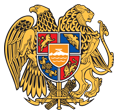 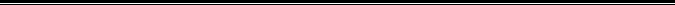 ԱՐՁԱՆԱԳՐՈՒԹՅՈՒՆ N 5
02 ՀՈՒՆԻՍԻ 2020թվական

ԱՎԱԳԱՆՈՒ ՀԵՐԹԱԿԱՆ ՆԻՍՏԻՀամայնքի ավագանու նիստին ներկա էին ավագանու 8 անդամներ:Բացակա էին` Պապիկ Աբգարյանը, Գարիկ Սավադյանը, Էդմոնդ Ստեփանյանը, Վահան Վարդանյանը, Գեղամ ՓահլեվանյանըՀամայնքի ղեկավարի հրավերով ավագանու նիստին մասնակցում էին`
Նորայր Հակոբյան, Կարեն Օհանյան, Էդգար Ղուկասյան, Վանյա Պողոսյան, Նվարդ Սահակյան, Լուսինե Աստաբացյան, Արամայիս Հարությունյան, Վոլոդյա Սահակյան, Սվետլանա ՍիրեկանյանՆիստը վարում էր  համայնքի ղեկավար` Դավիթ ՀամբարձումյանըՆիստը արձանագրում էր աշխատակազմի քարտուղար` Վարդան ԳաբրիելյանըԼսեցին
ՄԱՍԻՍ ՔԱՂԱՔԱՅԻՆ ՀԱՄԱՅՆՔԻ ԱՎԱԳԱՆՈՒ 2020 ԹՎԱԿԱՆԻ ՀՈՒՆԻՍԻ 02-Ի ՆԻՍՏԻ ՕՐԱԿԱՐԳԸ ՀԱՍՏԱՏԵԼՈՒ ՄԱՍԻՆ /Զեկ. ՎԱՐԴԱՆ ԳԱԲՐԻԵԼՅԱՆ/Ղեկավարվելով ,,Տեղական ինքնակառավարման մասին,, Հայաստանի Հանրապետության օրենքի 14-րդ հոդվածի պահանջներով՝ Մասիս քաղաքային համայնքի ավագանին որոշում է․ Հաստատել համայնքի ղեկավարի ներկայացրած Մասիս քաղաքային համայնքի ավագանու 2020 թվականի հունիսի 02-ի նիստի օրակարգը ․1. ՄԱՍԻՍ ՔԱՂԱՔԱՅԻՆ ՀԱՄԱՅՆՔԻ ԱՎԱԳԱՆՈՒ 2020 ԹՎԱԿԱՆԻ ՀՈՒՆԻՍԻ 02-Ի ՆԻՍՏԻ ՕՐԱԿԱՐԳԸ ՀԱՍՏԱՏԵԼՈՒ ՄԱՍԻՆ 2. ԱՐԱՐԱՏԻ ՄԱՐԶԻ ՄԱՍԻՍ ՔԱՂԱՔԱՅԻՆ ՀԱՄԱՅՆՔԻ 2020 ԹՎԱԿԱՆԻ ԲՅՈՒՋԵՈՒՄ ՓՈՓՈԽՈՒԹՅՈՒՆՆԵՐ ԿԱՏԱՐԵԼՈՒ ՄԱՍԻՆ3. ԱՐԱՐԱՏԻ ՄԱՐԶԻ ՄԱՍԻՍ ՔԱՂԱՔԱՅԻՆ ՀԱՄԱՅՆՔԻ ԿՈՂՄԻՑ 2020 ԹՎԱԿԱՆԻ ԱՊՐԻԼԻ 21-ԻՑ ՄԻՆՉԵՎ 2020 ԹՎԱԿԱՆԻ ՀՈՒՆԻՍԻ 01-Ն ԸՆԿԱԾ  ԺԱՄԱՆԱԿԱՀԱՏՎԱԾՈՒՄ ՁԵՌՔ ԲԵՐՎԱԾ ՀԻՄՆԱԿԱՆ ՄԻՋՈՑՆԵՐԻ ՀԱՇՎԱՌՄԱՆ ՓԱՍՏԱԹՂԹԵՐՈՒՄ ՀԱՇՎԱՌՈՒՄԸ ԵՎ ՎԵՐԱԲԱՇԽՈՒՄԸ ՀԱՍՏԱՏԵԼՈՒ ՄԱՍԻՆ4. ԿԱՌՈՒՑԱՊԱՏՄԱՆ ԻՐԱՎՈՒՆՔՈՎ ՏԱՐԱԾՔԸ ՄՐՑՈՒԹԱՅԻՆ ԿԱՐԳՈՎ ՏՐԱՄԱԴՐԵԼՈՒ ՄԱՍԻՆ 5. ԿԱՐԵՆ ՄԱՐԳԱՐՅԱՆԻՆ ՍԵՓԱԿԱՆՈՒԹՅԱՆ ԻՐԱՎՈՒՆՔՈՎ ՊԱՏԿԱՆՈՂ ԱՎՏՈՏՆԱԿԻ ԶԲԱՂԵՑՐԱԾ ՎԱՐՁԱԿԱԼԱԾ ՀՈՂԱՏԱՐԱԾՔԻ ՕՏԱՐՄԱՆ ԹՈՒՅԼՏՎՈՒԹՅՈՒՆ ՏԱԼՈՒ ՄԱՍԻՆ6. ՀՐԱՉԻԿ ՄԱՆՈՒՉԱՐՅԱՆԻՆ ՍԵՓԱԿԱՆՈՒԹՅԱՆ ԻՐԱՎՈՒՆՔՈՎ ՊԱՏԿԱՆՈՂ ԱՐՀԵՍՏԱՆՈՑԻ ԶԲԱՂԵՑՐԱԾ ՎԱՐՁԱԿԱԼԱԾ ՀՈՂԱՏԱՐԱԾՔԻ ՕՏԱՐՄԱՆ ԹՈՒՅԼՏՎՈՒԹՅՈՒՆ ՏԱԼՈՒ ՄԱՍԻՆ7. ԱՇՈՏ ՀԱԿՈԲՅԱՆԻՆ ՍԵՓԱԿԱՆՈՒԹՅԱՆ ԻՐԱՎՈՒՆՔՈՎ ՊԱՏԿԱՆՈՂ ԱՎՏՈՏՆԱԿԻ ԶԲԱՂԵՑՐԱԾ ՎԱՐՁԱԿԱԼԱԾ ՀՈՂԱՏԱՐԱԾՔԻ ՕՏԱՐՄԱՆ ԹՈՒՅԼՏՎՈՒԹՅՈՒՆ ՏԱԼՈՒ ՄԱՍԻՆ8. ԴԱՎԻԹ ԲԱԲԱՅԱՆԻՆ ՍԵՓԱԿԱՆՈՒԹՅԱՆ ԻՐԱՎՈՒՆՔՈՎ ՊԱՏԿԱՆՈՂ ԱՎՏՈՏՆԱԿԻ ԶԲԱՂԵՑՐԱԾ ՎԱՐՁԱԿԱԼԱԾ ՀՈՂԱՏԱՐԱԾՔԻ ՕՏԱՐՄԱՆ ԹՈՒՅԼՏՎՈՒԹՅՈՒՆ ՏԱԼՈՒ ՄԱՍԻՆ9. ՕՐԻՆԱԿԱՆ ՃԱՆԱՉՎԱԾ ԱՎՏՈՏՆԱԿԸ ԵՎ ՍՊԱՍԱՐԿՄԱՆ ՈՒ ՊԱՀՊԱՆՄԱՆ ՀԱՄԱՐ ՕԳՏԱԳՈՐԾՎՈՂ ՀՈՂԱՄԱՍՆ  ՈՒՂՂԱԿԻ ՎԱՃԱՌՔՈՎ ՍԱՐԳԻՍ ԹԻԼԻՔՅԱՆԻՆ ՕՏԱՐԵԼՈՒ ՄԱՍԻՆ10. ՀԱՅԱՍՏԱՆԻ ՀԱՆՐԱՊԵՏՈՒԹՅԱՆ ՄԱՍԻՍ ՔԱՂԱՔԱՅԻՆ ՀԱՄԱՅՆՔԻ ՍԵՓԱԿԱՆՈՒԹՅՈՒՆ ՀԱՆԴԻՍԱՑՈՂ ՀՈՂԱՄԱՍՆ  ՈՒՂՂԱԿԻ ՎԱՃԱՌՔԻ ՄԻՋՈՑՈՎ ՕՏԱՐԵԼՈՒ ՄԱՍԻՆ11. ՀՈՂԱՄԱՍԵՐԸ ՀԱՄԱՅՆՔԱՅԻՆ ՍԵՓԱԿԱՆՈՒԹՅՈՒՆ ՃԱՆԱՉԵԼՈՒ ՄԱՍԻՆ    12. ՄԱՍԻՍ ՔԱՂԱՔԱՅԻՆ ՀԱՄԱՅՆՔԻ ՍԵՓԱԿԱՆՈՒԹՅՈՒՆ ՀԱՆԴԻՍԱՑՈՂ ՀՈՂԵՐԸ ԱՃՈՒՐԴ-ՎԱՃԱՌՔԻ ՄԻՋՈՑՈՎ ՕՏԱՐԵԼՈՒ ՄԱՍԻՆ       13. ՄԱՍԻՍ ՔԱՂԱՔԱՅԻՆ ՀԱՄԱՅՆՔԻ ՍԵՓԱԿԱՆՈՒԹՅՈՒՆ ՀԱՆԴԻՍԱՑՈՂ ԳՅՈՒՂԱՏՆՏԵՍԱԿԱՆ ՆՇԱՆԱԿՈՒԹՅԱՆ 8,543 ՀԱ ՀՈՂԱՄԱՍԵՐԸ ԱՃՈՒՐԴ-ՎԱՃԱՌՔԻ ՄԻՋՈՑՈՎ ՕՏԱՐԵԼՈՒ ՄԱՍԻՆ 14․ ՄԱՍԻՍ ՔԱՂԱՔԱՅԻՆ ՀԱՄԱՅՆՔԻ  1-3-ՐԴ ՓՈՂՈՑՆԵՐԻ ՇԱՐՈՒՆԱԿՈՒԹՅԱՆ, 1-10-ՐԴ ՓՈՂՈՑՆԵՐԻ ՓԱԿՈՒՂԻՆԵՐԻ, 1-7-ՐԴ ԹԱՂԱՄԱՍԵՐԻ, ՄԱՍԻՍ ԿԱՅԱՐԱՆԻ ՄԻ ՀԱՏՎԱԾԻ  ԱՐՏԱՔԻՆ ԼՈՒՍԱՎՈՐՈՒԹՅԱՆ ՑԱՆՑԻ ԱՆՑԿԱՑՄԱՆ/ԼԵԴ ԼՈՒՍԱՏՈՒՆԵՐՈՎ/  ՆԱԽԱԳԾԱՆԱԽԱՀԱՇՎԱՅԻՆ ԱՇԽԱՏԱՆՔՆԵՐԻ  ԵՎ ՄԱՍԻՍ ՔԱՂԱՔԱՅԻՆ ՀԱՄԱՅՆՔԻ ԹԻՎ 1 ՄԱՆԿԱՊԱՐՏԵԶ ՀՈԱԿ-Ի ՆԱԽԱԳԾԱՆԱԽԱՀԱՇՎԱՅԻՆ ԱՇԽԱՏԱՆՔՆԵՐԻ ՁԵՌՔԲԵՐՈՒՄԸ  ԱՆՀԵՏԱՁԳԵԼԻ ՀԱՄԱՐԵԼՈՒ ԵՎ ՀՐԱՏԱՊ ՄԵԿ ԱՆՁԻՑ ԳՆՄԱՆ ԹՈՒՅԼՏՎՈՒԹՅՈՒՆ ՏԱԼՈՒ ՄԱՍԻՆՈրոշումն ընդունված է. /կցվում է որոշում N 61-Ա/Լսեցին
ԱՐԱՐԱՏԻ ՄԱՐԶԻ ՄԱՍԻՍ ՔԱՂԱՔԱՅԻՆ ՀԱՄԱՅՆՔԻ 2020 ԹՎԱԿԱՆԻ ԲՅՈՒՋԵՈՒՄ ՓՈՓՈԽՈՒԹՅՈՒՆՆԵՐ ԿԱՏԱՐԵԼՈՒ ՄԱՍԻՆ/Զեկ. ՆՎԱՐԴ ՍԱՀԱԿՅԱՆ/Ղեկավարվելով  ,,Տեղական  ինքնակառավարման մասին,,  Հայաստանի Հանրապետության օրենքի 18-րդ հոդվածի 1-ին մասի 5-րդ կետի, ,,Բյուջետային համակարգի մասին,,  Հայաստանի   Հանրապետության օրենքի 13-րդ հոդվածի  5-րդ մասի ,,բ,,  կետի, 33-րդ հոդվածի 4-րդ մասի  պահանջներով, հիմք ընդունելով համայնքի ղեկավարի առաջարկը և ֆինանսական բաժնի պետի  զեկույցը (զեկույցը կցվում է)՝  Մասիս քաղաքային համայնքի ավագանին որոշում է.1.  Համայնքի 2020թ․ բյուջեի ֆոնդային մասի  ծախսերը վերաբաշխել համաձայն հավելված 1-ի։Որոշումն ընդունված է. /կցվում է որոշում N 62-Ն/Լսեցին
ԱՐԱՐԱՏԻ ՄԱՐԶԻ ՄԱՍԻՍ ՔԱՂԱՔԱՅԻՆ ՀԱՄԱՅՆՔԻ ԿՈՂՄԻՑ 2020 ԹՎԱԿԱՆԻ ԱՊՐԻԼԻ 21-ԻՑ ՄԻՆՉԵՎ 2020 ԹՎԱԿԱՆԻ ՀՈՒՆԻՍԻ 01-Ն ԸՆԿԱԾ ԺԱՄԱՆԱԿԱՀԱՏՎԱԾՈՒՄ ՁԵՌՔ ԲԵՐՎԱԾ ՀԻՄՆԱԿԱՆ ՄԻՋՈՑՆԵՐԻ ՀԱՇՎԱՌՄԱՆ ՓԱՍՏԱԹՂԹԵՐՈՒՄ ՀԱՇՎԱՌՈՒՄԸ ԵՎ ՎԵՐԱԲԱՇԽՈՒՄԸ ՀԱՍՏԱՏԵԼՈՒ ՄԱՍԻՆ/Զեկ. ՆՎԱՐԴ ՍԱՀԱԿՅԱՆ/Ղեկավարվելով ,,Տեղական ինքնակառավարման մասին,, Հայաստանի Հանրապետության օրենքի 77-րդ հոդվածի 3-րդ մասի պահանջներով, հիմք ընդունելով ֆինանսական բաժնի պետի զեկույցը (զեկույցը կցվում է)` Մասիս քաղաքային համայնքի ավագանին որոշում է.1. Հաստատել 2020 թվականի  ապրիլի 21-ից միչև  2020 թվականի հունիսի 01-ն ընկած ժամանակահատվածում  ձեռք բերված հիմնական միջոցների հաշվառումը և բաշխումը գույքային հաշվառման փաստաթղթերում` համաձայն հավելվածի:2. Ձեռք բերված և վերաբաշխված հիմնական միջոցները արտացոլել օգտագործողի հաշվեկշռում:Որոշումն ընդունված է. /կցվում է որոշում N 63-Ա/Լսեցին
ԿԱՌՈՒՑԱՊԱՏՄԱՆ ԻՐԱՎՈՒՆՔՈՎ ՏԱՐԱԾՔԸ ՄՐՑՈՒԹԱՅԻՆ ԿԱՐԳՈՎ ՏՐԱՄԱԴՐԵԼՈՒ ՄԱՍԻՆ/Զեկ. ՎԱՆՅԱ ՊՈՂՈՍՅԱՆ/     Ղեկավարվելով ,,Տեղական ինքնակառավարման մասին,, Հայաստանի Հանրապետության օրենքի 18-րդ հոդվածի 1-ին մասի 21-րդ կետի, Հայաստանի Հանրապետության կառավարության 2001 թվականի ապրիլի 12-ի թիվ 286 որոշման 46.2 կետի պահանջներով, հաշվի առնելով, որ նշված տարածքը գտնվում է Հայաստանի Հանրապետության հողային օրենսգրքի 60-րդ հոդվածով սահմանված հողերի ցանկում՝ Մասիս քաղաքային համայնքի ավագանին որոշում է.       1. Թույլատրել Մասիս քաղաքային համայնքի ղեկավարին Մասիս քաղաքային համայնքի սեփականություն հանդիսացող` ՀՀ Արարատի մարզ Մասիս քաղաք 3-րդ թաղամաս Հերացու փողոց թիվ 26/46-2 հասցեում գտնվող բնակավայրերի ընդհանուր օգտագործման 0,0193 հա հողատարածքը /ծածկագիր՝ 03-003-0298-0729/ կառուցապատման նպատակով 50 տարի ժամկետով կառուցապատման իրավունքով տրամադրելու համար կազմակերպել մրցույթ:2.Մեկնարկային գին սահմանել 100.000 /հարյուր հազար/ ՀՀ դրամ:Որոշումն ընդունված է. /կցվում է որոշում N 64-Ա/Լսեցին
ԿԱՐԵՆ ՄԱՐԳԱՐՅԱՆԻՆ ՍԵՓԱԿԱՆՈՒԹՅԱՆ ԻՐԱՎՈՒՆՔՈՎ ՊԱՏԿԱՆՈՂ ԱՎՏՈՏՆԱԿԻ ԶԲԱՂԵՑՐԱԾ ՎԱՐՁԱԿԱԼԱԾ ՀՈՂԱՏԱՐԱԾՔԻ ՕՏԱՐՄԱՆ ԹՈՒՅԼՏՎՈՒԹՅՈՒՆ ՏԱԼՈՒ ՄԱՍԻՆ/Զեկ. ՎԱՆՅԱ ՊՈՂՈՍՅԱՆ/   Ղեկավարվելով ,,Տեղական ինքնակառավարման մասին,, Հայաստանի Հանրապետության օրենքի 18-րդ հոդվածի 1-ին մասի 21-րդ կետի, Հայաստանի Հանրապետության հողային օրենսգրքի 66-րդ հոդվածի պահանջներով և ընդառաջելով Կարեն Մարգարյանի  խնդրանքին /մտից մատյանի՝ 21.05.2020թ. թիվ 576/՝ Մասիս քաղաքային համայնքի ավագանին որոշում է․  1. ՀՀ Արարատի մարզ Մասիս քաղաք Ազատամարտիկների փողոց թիվ 17/5-1 հասցեում Կարեն Մարգարյանին սեփականության իրավունքով պատկանող ավտոտնակի զբաղեցրած վարձակալած 0,0028 հա բնակավայրերի հասարակական կառուցապատման հողատարածքը /ծածկագիր 03-003-0137-0042/, որը չի գտնվում Հայաստանի Հանրապետության հողային օրենսգրքի 60-րդ հոդվածով սահմանված հողերի ցանկում, ուղղակի վաճառքով օտարել Կարեն Մարգարյանին: 2.Հողամասի ուղղակի վաճառքի գինը կազմում է 82320 /ութսուներկու հազար երեք հարյուր քսան  / ՀՀ դրամ, 1 քմ-ի արժեքը 2940 /երկու հազար ինը հարյուր քառասուն/ ՀՀ դրամ:Որոշումն ընդունված է. /կցվում է որոշում N 65-Ա/Լսեցին
ՀՐԱՉԻԿ ՄԱՆՈՒՉԱՐՅԱՆԻՆ ՍԵՓԱԿԱՆՈՒԹՅԱՆ ԻՐԱՎՈՒՆՔՈՎ ՊԱՏԿԱՆՈՂ ԱՐՀԵՍՏԱՆՈՑԻ ԶԲԱՂԵՑՐԱԾ ՎԱՐՁԱԿԱԼԱԾ ՀՈՂԱՏԱՐԱԾՔԻ ՕՏԱՐՄԱՆ ԹՈՒՅԼՏՎՈՒԹՅՈՒՆ ՏԱԼՈՒ ՄԱՍԻՆ/Զեկ. ՎԱՆՅԱ ՊՈՂՈՍՅԱՆ/   Ղեկավարվելով ,,Տեղական ինքնակառավարման մասին,, Հայաստանի Հանրապետության օրենքի 18-րդ հոդվածի 1-ին մասի 21-րդ կետի, Հայաստանի Հանրապետության հողային օրենսգրքի 66-րդ հոդվածի պահանջներով և ընդառաջելով Հրաչիկ Մանուչարյանի  խնդրանքին /մտից մատյանի՝ 12.02.2020թ. թիվ 163/՝ Մասիս քաղաքային համայնքի ավագանին որոշում է․  1. ՀՀ Արարատի մարզ Մասիս քաղաք Նոր թաղամաս Ազատամարտիկների փողոց թիվ 27/45 հասցեում Հրաչիկ Մանուչարյանին սեփականության իրավունքով պատկանող արհեստանոցի զբաղեցրած վարձակալած 0,0023 հա բնակավայրերի հասարակական  կառուցապատման հողատարածքը /ծածկագիր 03-003-0126-0054/, որը չի գտնվում Հայաստանի Հանրապետության հողային օրենսգրքի 60-րդ հոդվածով սահմանված հողերի ցանկում, ուղղակի վաճառքով օտարել Հրաչիկ Մանուչարյանին: 2.Հողամասի ուղղակի վաճառքի գինը կազմում է 67620 /վաթսունյոթ հազար վեց հարյուր քսան  / ՀՀ դրամ, 1 քմ-ի արժեքը 2940 /երկու հազար ինը հարյուր քառասուն/ ՀՀ դրամ:Որոշումն ընդունված է. /կցվում է որոշում N 66-Ա/Լսեցին
ԱՇՈՏ ՀԱԿՈԲՅԱՆԻՆ ՍԵՓԱԿԱՆՈՒԹՅԱՆ ԻՐԱՎՈՒՆՔՈՎ ՊԱՏԿԱՆՈՂ ԱՎՏՈՏՆԱԿԻ ԶԲԱՂԵՑՐԱԾ ՎԱՐՁԱԿԱԼԱԾ ՀՈՂԱՏԱՐԱԾՔԻ ՕՏԱՐՄԱՆ ԹՈՒՅԼՏՎՈՒԹՅՈՒՆ ՏԱԼՈՒ ՄԱՍԻՆ/Զեկ. ՎԱՆՅԱ ՊՈՂՈՍՅԱՆ/   Ղեկավարվելով ,,Տեղական ինքնակառավարման մասին,, Հայաստանի Հանրապետության օրենքի 18-րդ հոդվածի 1-ին մասի 21-րդ կետի, Հայաստանի Հանրապետության հողային օրենսգրքի 66-րդ հոդվածի պահանջներով և ընդառաջելով Աշոտ Հակոբյանի  խնդրանքին /մտից մատյանի՝13.03.2020թ. թիվ 373/՝ Մասիս քաղաքային համայնքի ավագանին որոշում է․  1. ՀՀ Արարատի մարզ Մասիս քաղաք 3-րդ թաղամաս Հերացու փողոց թիվ 18/33 հասցեում Աշոտ Հակոբյանին սեփականության իրավունքով պատկանող ավտոտնակի զբաղեցրած վարձակալած 0,0025 հա բնակավայրերի հասարակական կառուցապատման հողատարածքը /ծածկագիր 03-003-0108-0056/, որը չի գտնվում Հայաստանի Հանրապետության հողային օրենսգրքի 60-րդ հոդվածով սահմանված հողերի ցանկում, ուղղակի վաճառքով օտարել Աշոտ Հակոբյանին: 2.Հողամասի ուղղակի վաճառքի գինը կազմում է 73500 /յոթանասուներեք հազար հինգ հարյուր/ ՀՀ դրամ, 1 քմ-ի արժեքը 2940 /երկու հազար ինը հարյուր քառասուն/ ՀՀ դրամ:Որոշումն ընդունված է. /կցվում է որոշում N 67-Ա/Լսեցին
ԴԱՎԻԹ ԲԱԲԱՅԱՆԻՆ ՍԵՓԱԿԱՆՈՒԹՅԱՆ ԻՐԱՎՈՒՆՔՈՎ ՊԱՏԿԱՆՈՂ ԱՎՏՈՏՆԱԿԻ ԶԲԱՂԵՑՐԱԾ ՎԱՐՁԱԿԱԼԱԾ ՀՈՂԱՏԱՐԱԾՔԻ ՕՏԱՐՄԱՆ ԹՈՒՅԼՏՎՈՒԹՅՈՒՆ ՏԱԼՈՒ ՄԱՍԻՆ/Զեկ. ՎԱՆՅԱ ՊՈՂՈՍՅԱՆ/   Ղեկավարվելով ,,Տեղական ինքնակառավարման մասին,, Հայաստանի Հանրապետության օրենքի 18-րդ հոդվածի 1-ին մասի 21-րդ կետի, Հայաստանի Հանրապետության հողային օրենսգրքի 66-րդ հոդվածի պահանջներով և ընդառաջելով Դավիթ Բաբայանի խնդրանքին /մտից մատյանի՝22.04.2020թ. թիվ 436/՝ Մասիս քաղաքային համայնքի ավագանին որոշում է․  1. ՀՀ Արարատի մարզ Մասիս քաղաք Ազատամարտիկների փողոց թիվ 19/96 հասցեում Դավիթ Բաբայանին սեփականության իրավունքով պատկանող ավտոտնակի զբաղեցրած վարձակալած 0,0025 հա բնակավայրերի բնակելի  կառուցապատման հողատարածքը /ծածկագիր 03-003-0135-0090/, որը չի գտնվում Հայաստանի Հանրապետության հողային օրենսգրքի 60-րդ հոդվածով սահմանված հողերի ցանկում, ուղղակի վաճառքով օտարել Դավիթ Բաբայանին: 2.Հողամասի ուղղակի վաճառքի գինը կազմում է 73500 /յոթանասուներեք հազար հինգ հարյուր  / ՀՀ դրամ, 1 քմ-ի արժեքը 2940 /երկու հազար ինը հարյուր քառասուն/ ՀՀ դրամ:Որոշումն ընդունված է. /կցվում է որոշում N 68-Ա/Լսեցին
ՕՐԻՆԱԿԱՆ ՃԱՆԱՉՎԱԾ ԱՎՏՈՏՆԱԿԸ ԵՎ ՍՊԱՍԱՐԿՄԱՆ ՈՒ ՊԱՀՊԱՆՄԱՆ ՀԱՄԱՐ ՕԳՏԱԳՈՐԾՎՈՂ ՀՈՂԱՄԱՍՆ ՈՒՂՂԱԿԻ ՎԱՃԱՌՔՈՎ ՍԱՐԳԻՍ ԹԻԼԻՔՅԱՆԻՆ ՕՏԱՐԵԼՈՒ ՄԱՍԻՆ/Զեկ. ՎԱՆՅԱ ՊՈՂՈՍՅԱՆ/   Ղեկավարվելով ,,Տեղական ինքնակառավարման մասին,, Հայաստանի Հանրապետության օրենքի 18-րդ հոդվածի 1-ին մասի 21-րդ կետի պահանջով, հիմք ընդունելով Հայաստանի Հանրապետության կառավարության 2006 թվականի մայիսի 18-ի ,,Ինքնակամ կառույցների օրինականացման և տնօրինման կարգը հաստատելու մասին,, № 912-Ն որոշման պահանջները և հաշվի առնելով, որ Սարգիս Թիլիքյանի կողմից ընդունվել է ուղղակի վաճառքով գնելու առաջարկը` Մասիս քաղաքային համայնքի ավագանին որոշում է.   1.Թույլատրել Մասիս քաղաքային համայնքի սեփականություն հանդիսացող ՀՀ  Արարատի մարզ ք. Մասիս Հերացու  փողոց  թիվ 17/47 հասցեում գտնվող  ավտոտնակը /արտաքին 22,0 քմ, ներքին 20,37 քմ/ և սպասարկման ու պահպանման համար օգտագործվող 0,0022 հա բնակավայրերի բնակելի կառուցապատման գործառնական նշանակության հողամասը /ծածկագիր՝03-003-0073-0162/ ուղղակի վաճառքով օտարել  Սարգիս Թիլիքյանին ։  2. Ավտոտնակի համար մուծման վճարը կազմում է 46200 /քառասուն վեց  հազար երկու  հարյուր / ՀՀ դրամ/ 1քմ-ի արժեքը 2100  /երկու հազար մեկ հարյուր/ ՀՀ դրամ:3. Հողամասի ուղղակի վաճառքի գինը կազմում է 64680 /վաթսունչորս  հազար վեց հարյուր ութանասուն/ ՀՀ դրամ /1 քմ-ի արժեքը 2940 /երկու հազար ինը հարյուր քառասուն/ ՀՀ դրամ:Որոշումն ընդունված է. /կցվում է որոշում N 69-Ա/Լսեցին
ՀԱՅԱՍՏԱՆԻ ՀԱՆՐԱՊԵՏՈՒԹՅԱՆ ՄԱՍԻՍ ՔԱՂԱՔԱՅԻՆ ՀԱՄԱՅՆՔԻ ՍԵՓԱԿԱՆՈՒԹՅՈՒՆ ՀԱՆԴԻՍԱՑՈՂ ՀՈՂԱՄԱՍՆ ՈՒՂՂԱԿԻ ՎԱՃԱՌՔԻ ՄԻՋՈՑՈՎ ՕՏԱՐԵԼՈՒ ՄԱՍԻՆ/Զեկ. ՎԱՆՅԱ ՊՈՂՈՍՅԱՆ/Ղեկավարվելով ,,Տեղական ինքնակառավարման մասին,, Հայաստանի Հանրապետության օրենքի 18-րդ հոդվածի 1-ին մասի 21-րդ կետի, Հայաստանի Հանրապետության հողային օրենսգրքի 66-րդ հոդվածի պահանջներով, հիմք ընդունելով Հայաստանի Հանրապետության կառավարության 2016 թվականի մայիսի 20-ի 550-Ն որոշման 4-րդ կետի պահանջով և ընդառաջելով Արմեն Օհանյանի խնդրանքին /մտից մատյանի՝ 23.12.2019թ. թիվ 1563/՝ Մասիս քաղաքային համայնքի ավագանին որոշում է․1. Հայաստանի Հանրապետության Մասիս քաղաքային համայնքի սեփականություն հանդիսացող ՀՀ Արարատի մարզ, ք. Մասիս 3-րդ թաղամաս Հերացու փողոց 26/46-1 հասցեով 0,0113 հա բնակավայրերի խառը  կառուցապատման հողատարածքը /ծածկագիր 03-003-0298-0728/, որը չի գտնվում Հայաստանի Հանրապետության հողային օրենսգրքի 60-րդ հոդվածով սահմանված հողերի ցանկում, ուղղակի վաճառքով օտարել Արմեն Օհանյանին: 2.Հողամասի ուղղակի վաճառքի գինը կազմում է 332220 / երեք հարյուր երեսուներկու հազար երկու հարյուր քսան  / ՀՀ դրամ, 1 քմ-ի արժեքը 2940 /երկու հազար ինը հարյուր քառասուն/ՀՀ դրամ:Որոշումն ընդունված է. /կցվում է որոշում N 70-Ա/Լսեցին
ՀՈՂԱՄԱՍԵՐԸ ՀԱՄԱՅՆՔԱՅԻՆ ՍԵՓԱԿԱՆՈՒԹՅՈՒՆ ՃԱՆԱՉԵԼՈՒ ՄԱՍԻՆ /Զեկ. ՎԱՆՅԱ ՊՈՂՈՍՅԱՆ/     Ղեկավարվելով Հայաստանի Հանրապետության հողային օրենսգրքի 3-րդ հոդվածով , հիմք ընդունելով   Հայաստանի Հանրապետության կառավարությանն առընթեր անշարժ գույքի կադաստրի պետական կոմիտեի նախագահի  2010 թվականի հունիսի 01-ի թիվ 186 հրամանի 9-րդ կետի 5-րդ ենթակետի պահանջները՝ Մասիս քաղաքային համայնքի ավագանին որոշում է. 1. Թույլատրել Մասիս քաղաքային համայնքի ղեկավարին համայնքային սեփականություն հանդիսացող, սակայն անճշտությամբ էլեկտրոնային և կադաստրային քարտեզներում անհայտ քաղաքացու սեփականություն նշված հողամասերը ճանաչել համայնքի սեփականություն և կատարել համապատասխան ուղղում՝ա/բնակելի կառուցապատման 0,0218 հա հողամասը /ծածկագիր՝03-003-0032-0002/,    բ/ք.Մասիս 1-ին թաղամաս 7-րդ փողոց թիվ 48/1 հասցեում գտնվող ընդհանուր օգտագործման հողամասերից 0,00632 հա հողամասը /ծածկագիր՝03-003-00100034/, գ/ բնակելի կառուցապատման 0,0427 հա հողամասը /ծածկագիր՝03-003-0034-0014/ ։Որոշումն ընդունված է. /կցվում է որոշում N 71-Ա/Լսեցին
ՄԱՍԻՍ ՔԱՂԱՔԱՅԻՆ ՀԱՄԱՅՆՔԻ ՍԵՓԱԿԱՆՈՒԹՅՈՒՆ ՀԱՆԴԻՍԱՑՈՂ ՀՈՂԱՄԱՍԵՐԸ ԱՃՈՒՐԴ-ՎԱՃԱՌՔԻ ՄԻՋՈՑՈՎ ՕՏԱՐԵԼՈՒ ՄԱՍԻՆ /Զեկ. ՎԱՆՅԱ ՊՈՂՈՍՅԱՆ/Ղեկավարվելով ,,Տեղական ինքնակառավարման մասին,, Հայաստանի Հանրապետության օրենքի 18-րդ հոդվածի 1-ին մասի 21-րդ կետի, Հայաստանի Հանրապետության հողային օրենսգրքի 67-րդ հոդվածի պահանջներով, հիմք ընդունելով համայնքի ղեկավարի առաջարկությունը` Մասիս քաղաքային համայնքի ավագանին որոշում է.1.Թույլատրել համայնքի ղեկավարին համայնքային սեփականություն հանդիսացող բնակավայրերի բնակելի կառուցապատման 0,02282 հա /ծածկագրեր՝03-003-0135-0191, 03-003-0891-0003, 03-003-0126-0125, 03-003-0108-0139, 03-003-0138-0361/բնակավայրերի հասարակական կառուցապատման 0,00178 հա /ծածկագիր՝ 03-003-0131-0197/, արդյունաբերության, ընդերքօգտագործման և այլ արտադրական նշանակության արդյունաբերական օբյեկտների 0,00785 հա /ծածկագիր՝  03-003-0296-0457/,խառը կառուցապատման 0,2309 հա/ծածկագիր՝ 03-003-0298-0036, 03-003-0099-0161,03-003-0145-0111, 03-003-0298-0037, 03-003-0156-0155 / հողամասերը աճուրդ-վաճառքի միջոցով օտարելու համաձայն  հավելված 1-ի: 2.Հաստատել մեկնարկային գին՝ տվյալ պահին գործող հողամասի կադաստրային արժեքի չափով:Որոշումն ընդունված է. /կցվում է որոշում N 72-Ա/Լսեցին
ՄԱՍԻՍ ՔԱՂԱՔԱՅԻՆ ՀԱՄԱՅՆՔԻ ՍԵՓԱԿԱՆՈՒԹՅՈՒՆ ՀԱՆԴԻՍԱՑՈՂ ԳՅՈՒՂԱՏՆՏԵՍԱԿԱՆ ՆՇԱՆԱԿՈՒԹՅԱՆ 8,543 ՀԱ ՀՈՂԱՄԱՍԵՐԸ ԱՃՈՒՐԴ-ՎԱՃԱՌՔԻ ՄԻՋՈՑՈՎ ՕՏԱՐԵԼՈՒ ՄԱՍԻՆ /Զեկ. ԱՐԱՄԱՅԻՍ ՀԱՐՈՒԹՅՈՒՆՅԱՆ/Ղեկավարվելով ,,Տեղական ինքնակառավարման մասին,, Հայաստանի Հանրապետության օրենքի 18-րդ հոդվածի 1-ին մասի 21-րդ կետի, Հայաստանի Հանրապետության հողային օրենսգրքի 67-րդ հոդվածի պահանջներով, հաշվի առնելով Մասիս քաղաքային համայնքի ղեկավարի առաջարկությունը` Մասիս քաղաքային համայնքի ավագանին որոշում է.1.Թույլատրել համայնքի ղեկավարին համայնքային սեփականություն հանդիսացող գյուղատնտեսական նշանակության 8,543 հա հողամասերը /ծածկագրեր՝ 03-003-0404-0001, 03-003-0418-0003, 03-003-0350-0035, 03-003-0420-0002/ աճուրդ-վաճառքի միջոցով օտարելու՝  համաձայն կից հավելվածի: 2.Հաստատել մեկնարկային գին՝ տվյալ պահին գործող հողամասի կադաստրային արժեքի չափով:Որոշումն ընդունված է. /կցվում է որոշում N 73-Ա/Լսեցին
ՄԱՍԻՍ ՔԱՂԱՔԱՅԻՆ ՀԱՄԱՅՆՔԻ 1- 3-ՐԴ ՓՈՂՈՑՆԵՐԻ ՇԱՐՈՒՆԱԿՈՒԹՅԱՆ,1- 10-ՐԴ ՓՈՂՈՑՆԵՐԻ ՓԱԿՈՒՂԻՆԵՐԻ,1-7-ՐԴ ԹԱՂԱՄԱՍԵՐԻ, ՄԱՍԻՍ ԿԱՅԱՐԱՆԻ ՄԻ ՀԱՏՎԱԾԻ ԱՐՏԱՔԻՆ ԼՈՒՍԱՎՈՐՈՒԹՅԱՆ ՑԱՆՑԻ ԱՆՑԿԱՑՄԱՆ/ԼԵԴ ԼՈՒՍԱՏՈՒՆԵՐՈՎ/ ՆԱԽԱԳԾԱՆԱԽԱՀԱՇՎԱՅԻՆ ԱՇԽԱՏԱՆՔՆԵՐԻ ԵՎ ՄԱՍԻՍ ՔԱՂԱՔԱՅԻՆ ՀԱՄԱՅՆՔԻ ԹԻՎ 1 ՄԱՆԿԱՊԱՐՏԵԶ ՀՈԱԿ-Ի ՀԻՄՆԱՆՈՐՈԳՄԱՆ ՆԱԽԱԳԾԱՆԱԽԱՀԱՇՎԱՅԻՆ ԱՇԽԱՏԱՆՔՆԵՐԻ ՁԵՌՔԲԵՐՈՒՄԸ ԱՆՀԵՏԱՁԳԵԼԻ ՀԱՄԱՐԵԼՈՒ ԵՎ ՀՐԱՏԱՊ ՄԵԿ ԱՆՁԻՑ ԳՆՄԱՆ ԹՈՒՅԼՏՎՈՒԹՅՈՒՆ ՏԱԼՈՒ ՄԱՍԻՆ/Զեկ. ԼՈՒՍԻՆԵ ԱՍՏԱԲԱՑՅԱՆ/Ղեկավարվելով ,,Տեղեական ինքնակառավարման մասին,, Հայաստանի Հանրապետության օրենքի 18-րդ  հոդվածի 1-ին մասի 42-րդ կետով, հիմք ընդունելով Հայաստանի Հանրապետության կառավարության 2017 թվականի մայիսի 4-ի թիվ 526-Ն որոշման 23-րդ կետի 5-րդ ենթակետի բ/պարբերությունը, հաշվի առնելով այն հանգամանքը, որ Մասիսի քաղաքապետարանի կարիքների համար նախագծանախահաշվային աշխատանքների կատարման պետական գնման թիվ ԱՄՄՔ-ԳՀԱՇՁԲ-20/4 պայմանագրով կատարողը ժամանակին և պատշաճ չի կատարել պայմանագրային պարտավորությունները, որի հետևանքով Մասիս քաղաքային համայնքը չի կարող իրականացնել քաղաքի տնտեսական զարգացմանն ուղղված ծրագրերը, ուստի նման իրավիճակի առաջացման հետևանքով ծագել է գնման անհետաձգելի պահանջ և հաշվի առնելով համայնքի ղեկավարի առաջարկությունը Մասիս քաղաքային համայնքի ավագանին որոշում է.1.Մասիս քաղաքի 1-3-րդ փողոցների շարունակության,1-10-րդ փողոցների փակուղիների,1-7-րդ թաղամասերի, Մասիս կայարանի մի հատվածի  արտաքին լուսավորության ցանցի անցկացման/ԼԵԴ լուսատուներով/  նախագծանախահաշվային աշխատանքների  և Մասիս քաղաքային համայնքի թիվ 1 մանկապարտեզ ՀՈԱԿ-ի հիմնանորոգման նախագծանախահաշվային աշխատանքների ձեռքբերումը համարել անհետաձգելի :2.Թույլատրել Մասիս քաղաքային համայնքի ղեկավարին չնախատեսված այլ իրավիճակի առաջացման հետևանքով Մասիս քաղաքի 1-3-րդ փողոցների շարունակության,1-10-րդ փողոցների փակուղիների,1-7-րդ թաղամասերի, Մասիս կայարանի մի հատվածի  արտաքին լուսավորության ցանցի անցկացման/ԼԵԴ լուսատուներով/  նախագծանախահաշվային աշխատանքների  և Մասիս քաղաքային համայնքի թիվ 1 մանկապարտեզ ՀՈԱԿ-ի հիմնանորոգման  նախագծանախահաշվային աշխատանքների ձեռքբերումը իրականացնել հրատապ  մեկ անձից  գնման ընթացակարգով:Որոշումն ընդունված է. /կցվում է որոշում N 74-Ա/
Համայնքի ղեկավար

ԴԱՎԻԹ ՀԱՄԲԱՐՁՈՒՄՅԱՆ________________Նիստն արձանագրեց`  Վարդան Գաբրիելյանը _________________________________Կողմ-8Դեմ-0Ձեռնպահ-0Կողմ-8Դեմ-0Ձեռնպահ-0Կողմ-8Դեմ-0Ձեռնպահ-0Կողմ-8Դեմ-0Ձեռնպահ-0Կողմ-8Դեմ-0Ձեռնպահ-0Կողմ-8Դեմ-0Ձեռնպահ-0Կողմ-8Դեմ-0Ձեռնպահ-0Կողմ-8Դեմ-0Ձեռնպահ-0Կողմ-8Դեմ-0Ձեռնպահ-0Կողմ-8Դեմ-0Ձեռնպահ-0Կողմ-8Դեմ-0Ձեռնպահ-0Կողմ-8Դեմ-0Ձեռնպահ-0Կողմ-8Դեմ-0Ձեռնպահ-0Կողմ-8Դեմ-0Ձեռնպահ-0 Ավագանու անդամներՎԱՉԱԳԱՆ ԱԲԳԱՐՅԱՆԱՐՍԵՆ ԵՂԻԱԶԱՐՅԱՆՍԱՄՎԵԼ ՀՈՎՀԱՆՆԻՍՅԱՆԱՐՄԱՆ ՂԱԶԱՐՅԱՆԷԴՎԱՐԴ ՄԱՐԳԱՐՅԱՆԱՐՄԵՆ ՄԱՐՏԻՐՈՍՅԱՆԱԲՐԱՀԱՄ ՇԱՀՎԵՐԴՅԱՆՍԱՐԳԻՍ ՌԱՖԱՅԵԼՅԱՆ